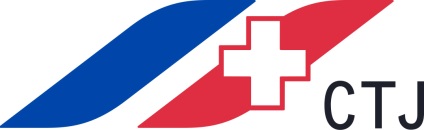 Mesure de soutien aux associations actives dans le transfrontalier affectées par la crise du Covid-19Formulaire de demande de subventionI. RENSEIGNEMENTS SUR VOTRE ASSOCIATIONII. CONDITIONS D’ÉLIGIBILITÉLieu et date : Signature d’une personne habilitée :DOCUMENTS A ANNEXER AU PRESENT FORMULAIRELe présent formulaire de demande de subvention doit être accompagné des pièces suivantes :StatutsDerniers comptes approuvésRelevé d’identité bancaire (RIB)Ce formulaire dûment complété doit être transmis avec les annexes demandéesjusqu’au 15 septembre 2020par mail à l'adresse : fppt@arcjurassien.orgNOMBUT(S) / ACTIVITÉ(S)ADRESSE DU SIÈGESITE INTERNET(ÉV. PAGE FACEBOOK OU AUTRE)NOM ET COORDONNÉES DE LA PERSONNE DE CONTACTDÉCRIVEZ LE CARACTÈRE TRANSFRONTALIER DE VOTRE ASSOCIATION.COMMENT CONTRIBUE-T-ELLE AU RENFORCEMENT DU VIVRE-ENSEMBLE FRANCO-SUISSE ?(Ex : organisation d’activités/événements transfrontaliers réalisés ou prévus, projets franco-suisses, membres français et suisses, etc.)JUSTIFIER L’IMPACT DE LA CRISE DU COVID-19 SUR LES ACTIVITÉS ET FINANCES DE VOTRE ASSOCIATION(Ex : manifestations annulées, impossibilité de mener à bien certaines activités, etc.)